Type de manifestation  + dateBal             Fête localeBrocanteGrand feu Soirée PrivéeAutre : ………………………………………………………….…………Date……………………………………………...Lieu de l’événement : village, salle / chapiteau, ……………………………………………………………………………...Evénement :           O  Public	O  Privé	Organisateur :Comité/Association/ personne privée de : ….…………………………………………………………………………………...Nom et Prénom de l’organisateur : ……………………………………………………………………………………………..Adresse : ………………………………………………………………………………………………………………………GSM : …………………………………………………………………………………………………………………………Evaluation nombre participants à l’événement : ………………………………………………………………………….Contrat de sécurité gardiennage : O oui : Nom de la société : ……………………………………………  O  non Si oui combien d’agents de sécurité : ……Heures de début et fin des prestations de ces agents : de …………. à ………….Demande documents / matériel :Arrêté du Bourgmestre :     O oui (suivre la procédure voir doc. « Procédure arrêté du Bourgmestre)              O  nonDemande autorisation d’affichage sur le territoire communal : O  oui  	O  nonBarrières nadar : O  oui  (nombre souhaité : …………)        O  nonDuplo (rouge / blanc) : O  oui (nombre souhaité : ………..)        O  nonConteneur fraction résiduelle (FR) :   O oui (…… X  - …… X )      O  nonConteneur matière biodégradable : O  oui  (…… X )      O  nonDemande d’affichage sur le territoire communal : pour un événement publicJe soussigné………………………………………………….demande l’autorisation au Bourgmestre de pouvoir placer des panneaux d’affichage sur le territoire de la commune, et ce 10 jours avant la date de l’événement concerné. Ces panneaux devront être retirés la semaine qui suit l’événement.  En cas de non respect, le règlement général de police sera d’application.Date et signature : Demande d’autorisation de débit occasionnel de boissons alcoolisées : Je soussigné………………………………………………….représentant (Association, Comité, Asbl,…) ……………..demande au Bourgmestre l’autorisation de vendre ou d’offrir des boissons alcoolisées fermentées lors de l’événement sus-mentionné.Date et signature :Demande d’autorisation spéciale de débit occasionnel de boissons spiritueuses : (cette demande ne doit être faite que dans le cadre de manifestations publiques autres que sportives, politiques et/ou culturelles)Je soussigné……………………………………………………… représentant (Association, Comité, Asbl,…)………demande au Collège Communal l’autorisation de vendre ou d’offrir des boissons spiritueuses lors de l’événement sus-mentionné.   Joindre un extrait du casier judiciaire de la personne demandeuseDate et signature : Documents à joindre impérativement à cette demande :Le « Dossier de sécurité organisation d’événements »Copie du contrat d’assurance Copie du contrat de l’agence de sécurité, si nécessaireInformations utiles à la rédaction de l’arrêté du Bourgmestre, si nécessaireUne copie du toutes- boîtes qui sera distribué aux riverains des alentours du lieu de l’événementNom, Prénom : ………………………………………………………..Fait à ……………………………, le ……………..20….Signature : Autorisation acceptée / refusée, en Collège communal du ………………………………………….COMMUNE DE 6987 RENDEUX6987 Rendeux, Janvier 2018.rue de Hotton, 1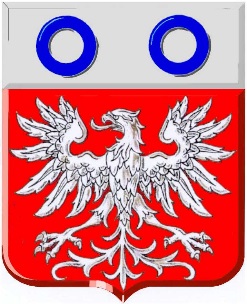 Formulaire de demande d’autorisationPour l’organisation d’un événementAgent traitant : DE RYCK Nathalie Planification d’urgenceTél. 084/37.01.94Fax. : 084/47.77.77GSM : 0478/36.21.75Email : nathalie.deryck@rendeux.beFormulaire à remettre à l’administration communale à l’attention de Nathalie De Ryck ou par mail nathalie.deryck@rendeux.be 2 mois avant la date de l’événement joindre à ce formulaire le « dossier de sécurité    organisation d’événements »